AGE:			26 years oldGender:		FemaleCivil Status:		 SingleBirthday:		August 10, 1989Birth Place:		PhilippinesPROFILE:A graduate of Bachelor of Science in Nursing in Davao Doctors College. I passed the Philippine Nursing Licensure Exam last December 2012, and license issued March 2, 2013. OBJECTIVE: To deliver bedside nursing services, to promote patient recovery and comfort under supervision by Head Nurse.To obtain full time position in a company which offer a professional working environment that enables me as a professional to grow while meeting corporation’s goal and embeded new ideas to my possible work environment. Meeting the higher expectation of my superiors is one of the priorities in the corporate world.PROFESSIONAL STRENGHTHemodialysis TrainedBLS  TrainedHighly initiative to manage a busy workload without close supervision.Good in communication.Able to perform task independently as well as part of the team.Microsoft office literate.Able to operate Internet Operation.SEMINARS AND TRAININGNational Certificate II in Caregiving under the Philippine TVET Qualification System conducted by TESDA on April 11, 2014Hemodialysis Training at La Vie Dialysis Center  January to April 2014 at Mt. Apo St. Quirino, Davao City Philippines3 days Basic Intravenous Therapy Training Program for Nurses accomplish on April 26 – 28th, 2013 at Southern Philippines Medical Center.Emergency Cardiac Care Nursing & Basic ECG Reading Course on February 28th, 2013 at Southern Philippines Medical Center.American Heart Association BLS for Healthcare Provider ( CPR and AED )  program, accomplish last february 25th, 2013 at PRIMUS Review and Training Center.EXPERIENCE:STAFF NURSEAt Davao Prison and Penal Farm Hospital ( DAPECOL ) rotated at several areas ( Emergency Room , Isolation Unit and Medical/Surgical Ward )Company Industry: Healthcare, otherJob Role: Healthcare/MedicalApril 30, 2013 to August 21, 2015.JOB DESCRIPTION AND RESPONSIBILITIESReceive one on one patient endorsement from outgoing bedside nurse.Comes 15 mins. Before endorsement time for chart review based on patients assignment.Does bedside nursing care together with the inmate attendant.Assess condition of stable and unstable patients and document accordingly.Recording information and disseminating it to prison staff and other agencies, while maintaining appropriate level of confidentiality according  to prison policy and nursing practice standardsAssessing prisoner’s healthcare and service needs.Treatment and medication administration.Document correct medication to assigned patients and abserve patient reaction, sign & symptoms, possible medical sepsis and initiates remedial action and record these in the chart.Identifying suicide and/or self-harm risks.Confirming the offender’s identify and the legal basis for detention.Formulates plan of care based on assessment and does patient evaluation every shift and document accordingly.Admit / discharge patients and inform doctors of admission/ discharge.Provide Health teaching before inmates discharge.Follow protocols on referrals if any unusualities of the patients is observed and for necessary action.Consistently implements the quality policy, Quality Objectives & procedures of the Davao Prison and Penal Farm Hospital quality system.Company Nurse Reliever at IQOR Teleservices under the agency of Staff Gap Philippines March to July 2015.Private Duty Nurse Reliever ( House Case) since January 2015.EDUCATIONAL BACKGROUNDBachelor of Science in NursingDavao Doctors College  ( 2006- 2011)PhilippinesSecondary SchoolHoly Cross of Bunawan (2002 – 2006 )PhilippinesPrimary SchoolF. Bustamante Elementary SchoolPhilippines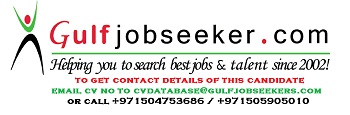 Gulfjobseeker.com CV No: 1471416